Sporttest Mittelstufe 
TEST 2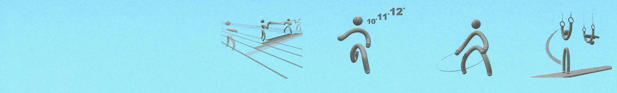 KontaktinformationenKontaktinformationenSchule; PLZ, Ort:Schule; Strasse, Nr.:Klasse:Lehrperson:Schuljahr:Telefon:Schülerinnen und SchülerÜbung 1Übung 1Übung 1Übung 2Übung 2Übung 2Übung 3Übung 3Übung 3Übung 4Übung 4Übung 4Name und VornameX√√√X√√√X√√√X√√√Auswertung (wird vom Sportamt ausgefüllt)Teilnahmen:	Bestanden:	Datum: